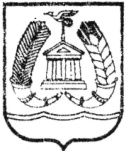 АДМИНИСТРАЦИЯ ГАТЧИНСКОГО МУНИЦИПАЛЬНОГО РАЙОНАЛЕНИНГРАДСКОЙ ОБЛАСТИПОСТАНОВЛЕНИЕ проектОт ________									                     № ____О проведении смотр-конкурса по кулинарному искусству «Виртуозы сервиса» на территории МО «Город Гатчина»в 2016 годуВ соответствии с главой 57 Гражданского кодекса Российской Федерации, Федеральным законом  от 06.10.2003 № 131-ФЗ «Об общих принципах организации местного  самоуправления в Российской Федерации», Федеральным законом от 05.04.2013 № 44-ФЗ «О контрактной системе в сфере закупок товаров, работ, услуг для обеспечения государственных и муниципальных нужд», и руководствуясь решением совета депутатов МО «Город Гатчина» № 55 от 25.11.2015 «О бюджете МО «Город Гатчина» на 2016 год и на плановый период 2017 - 2018 годов», постановлением администрации Гатчинского муниципального района Ленинградской области от 16.10.2014 № 4264 «Об утверждении муниципальной программы «Стимулирование экономической активности в МО «Город Гатчина» в 2015-2017 гг.», Уставом Гатчинского муниципального района,  Уставом МО «Город Гатчина»,ПОСТАНОВЛЯЕТ:Провести  12 декабря 2016 года в 10:00 по адресу: Ленинградская область, город Гатчина, ул. Достоевского, д. 2а, смотр-конкурс по кулинарному искусству «Виртуозы сервиса».Поручить организацию смотр-конкурса по кулинарному искусству «Виртуозы сервиса» отделу потребительского рынка администрации Гатчинского муниципального района (Н.А. Рудченко).Поручить отделу потребительского рынка администрации Гатчинского муниципального района (Н.А. Рудченко) обеспечить подготовку проектов договоров в соответствии с утвержденной сметой расходов на проведение смотр-конкурса по кулинарному искусству «Виртуозы сервиса». Утвердить Порядок проведения смотр-конкурса по кулинарному искусству «Виртуозы сервиса» согласно приложению 1 к настоящему постановлению.Утвердить смету расходов на проведение смотр-конкурса Гатчинского муниципального района по кулинарному искусству «Виртуозы сервиса» согласно приложению 2 настоящего постановления.Отделу учета и отчетности (О.М. Василенко) обеспечить финансирование расходов на проведение смотр-конкурса по кулинарному искусству «Виртуозы сервиса», в сумме 75 601 (семьдесят пять тысяч шестьсот один) рубль 80 копеек.Источник финансирования: бюджет МО «Город Гатчина» на 2016 год. В рамках подпрограммы «Развитие и поддержка малого и среднего предпринимательства в МО «Город Гатчина» на 2015-2017 года программы «Стимулирование экономической активности в МО «Город Гатчина» в 2015-2017 гг.», утвержденной постановлением администрации Гатчинского муниципального района Ленинградской области от 16.10.2014 № 4264 «Об утверждении муниципальной программы «Стимулирование экономической активности в МО «Город Гатчина» в 2015-2017 гг.».Настоящее постановление вступает в силу со дня официального опубликования в газете «Гатчинская правда» и подлежит размещению на официальном сайте администрации Гатчинского муниципального района.Контроль  исполнения постановления возложить на заместителя главы администрации Гатчинского муниципального  района по городскому хозяйству Е.Ю. Фараонову.Глава администрацииГатчинского муниципального района                                Е.В.Любушкина                                                                       Рудченко Н.А.Приложение 1 к постановлению   администрацииГатчинского муниципального района № ___ от«___» ______________ 2016 ПОРЯДОК проведения смотр-конкурса по кулинарному искусству «Виртуозы сервиса»Общие положения КонкурсаПорядок проведения смотр-конкурса по кулинарному искусству «Виртуозы сервиса» (далее – Конкурс, Порядок) определяет цели и задачи Конкурса, условия организации и проведения Конкурса, подведения итогов и награждения победителей Конкурса.В Конкурсе могут принять участие субъекты малого предпринимательства (их представители), осуществляющие деятельность в сфере оказания услуг общественного питания на территории Гатчинского муниципального района (далее – Участник).Тип соревнований для участника Конкурса – открытый.Конкурс является добровольным, проводится на бесплатной основе.Количество Участников Конкурса не ограничено.Организатором Конкурса является Организационный комитет (далее – Оргкомитет) в составе согласно приложению 3 к настоящему Порядку, при поддержке отдела потребительского рынка администрации Гатчинского муниципального.Цели и задачи КонкурсаКонкурс проводится в целях развития сферы общественного питания, повышения профессионального мастерства и качества культуры обслуживания населения.Основными задачами Конкурса являются совершенствование практических навыков, ознакомление с новыми направлениями в сфере общественного питания, обмен опытом.Виды соревнований иусловия  по выполнению заданий КонкурсаВ рамках Конкурса предусматриваются следующие виды соревнований в номинациях: индивидуальные соревнования официантов с условиями по выполнению задания: «Тематический стол. Год кино в России»; арт-класс поваров с условиями по выполнению задания: «Холодное банкетное блюдо «Террин из курицы с ягодным соусом».Условия по выполнению заданий по каждой номинации представлены в приложении 1 к настоящему Порядку.Организация и проведение КонкурсаОрганизацию и проведение Конкурса осуществляет Оргкомитет, в полномочия которого входит: информационное обеспечение Конкурса;приглашение профессионального жюри Конкурса; оформление итогового протокола на основании оценочных листов, представляемых жюри Конкурса;подведение итогов Конкурса; организация и проведение церемонии награждения победителей Конкурса и участников;решение иных вопросов, связанных с подготовкой и проведением Конкурса.Для участия в Конкурсе претенденты регистрируются в качестве участника Конкурса, подав Заявку участие в смотр-конкурсе по кулинарному искусству «Виртуозы сервиса» по форме согласно приложению 2 к настоящему Порядку.Заявки на участие в смотр-конкурсе по кулинарному искусству «Виртуозы сервиса» принимает отдел потребительского рынка администрации Гатчинского муниципального района до 08.12.2016 по адресу: Ленинградская область, г. Гатчина, ул. Киргетова, д. 1, каб. 39, с 10:00 до 17:00.Участники Конкурса допускаются к работе при наличии медицинской книжки и профессиональной одежды, а также письменного описания конкурсной работы по форме согласно приложениям 1 и 2 к Условиям проведения конкурса Гатчинского муниципального района по кулинарному искусству «Виртуозы сервиса». Участники самостоятельно обеспечивают себя продуктами, посудой, столовыми приборами, инвентарем, аксессуарами и иными предметами оформления конкурсной работы. Состав жюри Конкурса объявляет председатель Оргкомитета непосредственно перед началом КонкурсаЖюри Конкурса осуществляет оценку работ Участников Конкурса в баллах, составляет  оценочные листы и представляет их в Оргкомитет для определения победителей. Жеребьевку рабочих мест проводит Оргкомитет с 10:00 до 11:00 в свободном порядке для Участников Конкурса отдельно по видам соревнований. 5. Подведение итогов и награждение участников КонкурсаОргкомитет, в соответствии с представленными жюри Конкурса оценочными листами, по сумме набранных баллов определяет победителей Конкурса. Призовой фонд Конкурса включает: за 1, 2, 3 места каждого вида соревнований – грамота отдела потребительского рынка администрации Гатчинского муниципального района, цветы;для участников Конкурса – дипломы отдела потребительского рынка администрации Гатчинского муниципального района за участие в Конкурсе, цветы.При наборе Участниками одинакового количества баллов присуждается два призовых места. Гран–при присуждается предприятию набравшему наибольшее количество баллов, по итогам Конкурса, и участвующему в двух номинациях. Хозяйствующие субъекты, оказавшие помощь в проведении Конкурса, награждаются благодарственными письмами отдела потребительского рынка администрации Гатчинского муниципального района. Церемония награждения победителей Конкурса, участников Конкурса и хозяйствующих субъектов, оказавших помощь в проведении Конкурса, проводится Оргкомитетом после подведения итогов Конкурса.Информация о результатах Конкурса размещается на официальном сайте администрации Гатчинского муниципального района.Организатор Конкурса оставляет за собой право на использование и опубликование в средствах массовой информации фото, видео и аудио материалов с изображением участников и (или) их работ, полученных в  результате проведения Конкурса.Условия проведения смотр-конкурса по кулинарному искусству «Виртуозы сервиса», проводимого на территорииМО «Город Гатчина» Номинация – индивидуальные соревнования официантов с условиями по выполнению задания: «Тематический стол. Год кино в России».Общие условияУчастники выступают на площадке ресторана «Славянский двор» накрывая тематические столы по заданной теме, на  глазах  у зрителей и жюри. Каждому участнику выделяется стол (2м х 1,5 м) для экспозиции конкурсной работы и один вспомогательный стол. Общие положения Перед началом соревнований участники занимают рабочие места, соответствующие номеру, полученному в процессе жеребьевки. Участники заполняют Описание конкурсной работы в номинации «Индивидуальные соревнования официантов с условиями по выполнению задания: «Тематический стол. Год кино в России» согласно приложению 1 к настоящим условиям в двух экземплярах. Один экземпляр Описания конкурсной работы передается жюри до начала соревнований, второй остается у Участника.Регламент выполнения задания 1 час.Условия по выполнению заданияВ ходе соревнования участник накрывает стол на 4 персоны.Вид сервировки – ужин.Стол, на котором размещается экспозиция, должен быть декорирован.Работа выполняется в профессиональной одежде.Конкурсант может привлечь к работе одного помощника.Участник представляет жюри меню, рекомендованное для сервировки тематического стола. Участник в устной форме защищает свою работу перед жюри Конкурса в течении пяти минут, представляя «легенду» данного стола.В оформление тематического стола используется сервировочный стол, столовое бельё, столовая посуда: столовые приборы, декантер, стекло (бокалы для белого/красного вина, бокалы для воды, соков, бокалы и рюмки для крепко-алкогольных напитков), элементы декора, другие приборы и инвентарь своего ресторана.Структура меню формируется по общепринятым правилам. Составление винной карты должно соответствовать блюдам меню.Критерии оценки конкурсной работыСоответствие сервировки заявленному меню – до 20 баллов;Декор стола – до 20 баллов; Функциональность, удобство сервировки для гостя – до 20 баллов;Внешний вид официанта, умение общаться с аудиторией – до 20 баллов.Максимальное количество баллов по номинации  - 80 баллов.За несоблюдение Условий проведения Конкурса, условий по выполнению задания начисляются штрафные баллы – до 10 баллов.Дисквалификация участника КонкурсаДисквалификация производится в случае опоздания, некорректного поведения, покидания зоны соревнований, обмена присвоенных на жеребьевке номеров с другими участниками.Номинация – арт-класс поваров с условиями по выполнению задания: «Холодное банкетное блюдо «Террин из курицы с ягодным соусом»  Общие положенияХолодное банкетное блюдо «Террин из курицы с ягодным соусом» готовится на шесть персон в формате арт-класс. Каждая из порций не должна превышать 50 грамм. Участники выступают на площадке ресторана «Славянский двор». Участники заполняют Описание конкурсной работы в номинации «Арт-класс поваров с условиями по выполнению задания: «Холодное банкетное блюдо «Террин из курицы с ягодным соусом» согласно приложению 2 к настоящим условиям в двух экземплярах. Один экземпляр Описания конкурсной работы передается жюри до начала соревнований, второй остается у Участника.Перед началом соревнований участники занимают рабочие места, соответствующие номеру, полученному в процессе жеребьевки. Каждому участнику выделяется стол (1м х 1м) для экспозиции конкурсной работы и один вспомогательный стол.        Регламент выполнения задания 1 час.Условия по выполнению задания       Блюдо готовиться участником заранее на своем предприятии.       Стол, на котором размещается экспозиция, должен быть декорирован.       Работа должна выполняться и предоставляться в профессиональной одежде.                   Конкурсант может привлечь к работе одного помощника.       Конкурсная работа сопровождается ее письменным описанием.           Участник в устной форме представляет (защищает) свою работу жюри.            Членам жюри предлагается 3 дегустационные порции.Критерии оценки конкурсной работы Композиция (архитектура блюда) – до 20 баллов;Цветовая гамма -  до 10 баллов;Гармония вкуса – до 10;Оригинальность технологии приготовления – до 10 баллов;Оформление рецептуры – до 10 баллов;Чистота рабочего места и технологичность выполнения – до 10 баллов.Максимальное количество баллов по номинации – 70 баллов.За несоблюдение Условий проведения Конкурса, условий по выполнению задания начисляются штрафные баллы – до 10 баллов.Дисквалификация участника КонкурсаДисквалификация производится в случае опоздания, некорректного поведения, покидания зоны соревнований, обмена присвоенных на жеребьевке номеров с другими участниками.Приложение 1 к Условиям проведения смотр-конкурса по кулинарному искусству «Виртуозы сервиса» проводимого на территории МО «Город Гатчина»Описание конкурсной работы в номинации -индивидуальные соревнования официантов с условиями по выполнению задания: «Тематический стол. Год кино в России»Номер конкурсанта по жеребьевке__________________________________Ф.И.О. участника конкурса _______________________________________Наименование и адрес предприятия ________________________________Краткое описание «легенды» сервировки стола«Тематический стол. Год кино в России» ___________________________________________________________________________________________________________________________________________________________________________________________________________________________________________________________________________________________________________________________________________________________________________________________________________________________________________________________________________________________________________________________________________________________________________________________________________________________________________________________________________________________________________________________________________________Предлагаемое меню______________________________________________________________________________________________________________________________________________________________________________________________________________________________________________________________________________________________________________________________________________________________________________________________________________________________________________________________________________Подпись участника конкурса__________________________«___»_________________2016гПриложение  2 к Условиям проведения смотр-конкурса по кулинарному искусству «Виртуозы сервиса» проводимого на территории МО «Город Гатчина»Описание конкурсной работы в номинации «Арт-класс поваров с условиями по выполнению задания: «Холодное банкетное блюдо «Террин из курицы с ягодным соусом»Номер участника по жеребьевке____________________________________Название блюда ________________________________________________Ф.И.О. участника конкурса _______________________________________Название и адрес предприятия _____________________________________Краткое описание технологии приготовления блюда на шесть персон__________________________________________________________________ ________________________________________________________________________________________________________________________________________________________________________________________________________________________________________________________________________________________________________________________________________________________________________________________________________                                                                                Выход________________________Подпись участника конкурса________________________«_____»____________2016г Приложение 2к Порядку проведения смотр- конкурса по кулинарному искусству «Виртуозы сервиса»Заявкана участие в смотр-конкурсе по кулинарному искусству «Виртуозы сервиса»1.Городское, сельское поселение_____________________________________2.Наименование предприятия________________________________________3.Адрес и телефон _________________________________________________3.Ф.И.О. участника_________________________________________________4.Год рождения участника____________________________________________5.Квалификация по диплому_________________________________________6.Стаж работы______________________________________________________7.В какой номинации выступает участник______________________________С Условиями проведения смотр-конкурса по кулинарному искусству «Виртуозы сервиса» ознакомлен«___»_________________ г.                        подпись участника__________                                                                        подпись руководителя                                                                        организации________________Приложение  3к Порядку проведения смотр-конкурса по кулинарному искусству «Виртуозы сервиса»Состав организационного комитета смотр-конкурса по кулинарному искусству «Виртуозы сервиса»Председатель Оргкомитета:Е.Ю.Фараонова                               заместитель главы администрации                                                                      Гатчинского муниципального района по                                                            городскому хозяйству Заместитель председателя Оргкомитета:  Н.А. Рудченко                                      начальник отдела потребительского                                                                         рынка администрации Гатчинского                                                                  муниципального района     Члены Оргкомитета:М.Н. Нестерова                                    главный специалист отдела                                                                потребительского                                                                         рынка администрации Гатчинского                                                                  муниципального района     Н.В. Щербаков                                     президент Национальной ассоциации                                                                 отелей и ресторанов «Академия                                                                 Гостеприимства»     Е.Н. Дю                                                 генеральный директор ООО «Стиль»                      СМЕТА РАСХОДОВСмета расходов на проведение смотр-конкурса по кулинарному искусству «Виртуозы сервиса»Приложение 1к Порядку проведения смотр-конкурса по кулинарному искусству «Виртуозы сервиса»ИнгредиентыВес вложения,гПримечанияПриложение 2 к постановлению   администрацииГатчинского муниципального района № ___ от«___» ____________ 2016 № п/пНаименование расходовСумма, руб.Примечание1Приобретение грамот и рамок1 101,80Заключение договора с единственным поставщиком2Оформление зала3 000Заключение договора с единственным поставщиком3Организация питания членов жюри и кофе-брейк для конкурсантов23 000 Заключение договора с единственным поставщиком4Услуги по организации конкурса:- предоставление  помещений;- предоставление оборудования 30 000Заключение договора с единственным поставщикомПриобретение цветов18 500Оплата по муниципальному контрактуИтого:Итого:75 601,80